Programma Minisymposium CCU UMCA (AMC-VUmc)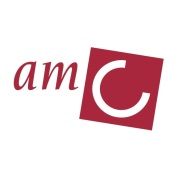 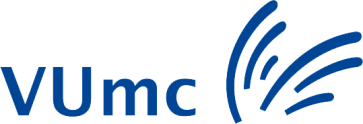 Dit Minisymposium wordt mede mogelijk gemaakt door: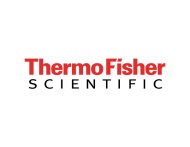 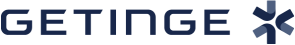 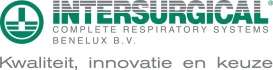 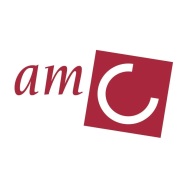 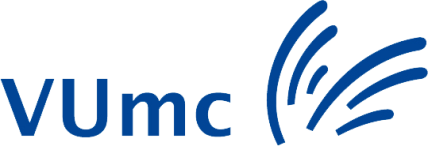 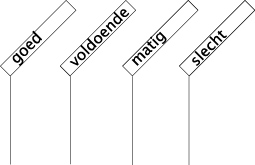 Evaluatieformulier Minisymposium CCU VUmc-AMCWaardering programma onderdelen1) Hemodynamiek bij hartfalen / Louis Handoko				Presentatie				0          0          0	       0				Inhoud					0          0          0	       0					Toepasbaarheid in de praktijk		0          0          0	       0Toelichting: -------------------------------------------------------------------------------------------------------------------------------------------------------------------------------------------------------------------------------------------------------------------------------------------------------------------------------------------------------------------------------------------------2) CTO procedure / Alex Nap				Presentatie				0          0          0	       0				Inhoud					0          0          0	       0					Toepasbaarheid in de praktijk		0          0          0	       0Toelichting: --------------------------------------------------------------------------------------------------------------------------------------------------------------------------------------------------------------------------------------------------------------------------------------------------------------------------------------------------------------------------------------------------3) Aangeboren hart afwijkingen / Danielle Robbers				Presentatie				0          0          0	       0				Inhoud					0          0          0	       0					Toepasbaarheid in de praktijk		0          0          0	       0Toelichting: --------------------------------------------------------------------------------------------------------------------------------------------------------------------------------------------------------------------------------------------------------------------------------------------------------------------------------------------------------------------------------------------------4) Aangeboren hart afwijkingen / Ronald Zwart				Presentatie				0          0          0	       0				Inhoud					0          0          0	       0					Toepasbaarheid in de praktijk		0          0          0	       0Toelichting: --------------------------------------------------------------------------------------------------------------------------------------------------------------------------------------------------------------------------------------------------------------------------------------------------------------------------------------------------------------------------------------------------5) geef eens een rapport cijfer (omcirkelen)				Volgend jaar weer?1 / 2 / 3 / 4 / 5 / 6 / 6 / 7 / 8 / 9 / 10					       JA / NEE6) Algemene opmerkingen en suggesties voor volgend jaar--------------------------------------------------------------------------------------------------------------------------------------------------------------------------------------------------------------------------------------------------------------------------------------------------------------------------------------------------------------------------------------------------------------------------------------------------------------------------------------------------------------------------------------------------------------------------------------------------------------------------------------------------------------------------------------------------------------------------------------------------------------------------------------------------------------------------------------------------------------------------------------------------------------------------------------------------------------------------TijdOnderwerp Doelen Literatuur15.00Inloop / welkom15.30Hemodynamiek bij hartfalen Louis HandokoCardioloog VUmcDe deelnemer kan:de verschillende vormen van shock  herkennen en de bijbehorende eerste acute verpleegkundige handelingen benoemen;beschrijven waaruit de hemodynamische bewaking bij patiënten met shock bestaat (incl. verschillende vormen van centraal veneuze toegang);de indicaties voor inotropie benoemen en de keuze voor (de combinatie van) specifieke inotropie motiveren o.b.v. het werkingsprofielDe Backer,D. et al. - NEJM 2010 - Comparison of Dopamine and Norepinephrine in the Treatment of ShockJentzer, J.C et al. Journal of Cardiovascular Pharmacology and Therapeutics 2015 - Cardiovascular Pharmacology Core ReviewPharmacotherapy Update on the Use of Vasopressors and Inotropes in the Intensive Care Unit16.20CTO procedure Alex NapInterventie cardioloogVUmcDe deelnemer kan uitleg geven over:het begrip CTO en functionele CTO ;het scoringssysteem tav CTO’s;indicaties om tot PCI CTO over te gaan;revascularisatie strategieën / technieken bij PCI CTO;complicaties / perforaties bij PCI CTO.Bijbehorende literatuur per doel:Hoebers, L. P. et al. Nat. Rev. Cardiol. 11, 458–469 (2014)Morine, Y. et al. JACC interv. 4, 213-221 (2011Straus ,B.H. et al. JACC 64, 1281–9 (2014), Galassi, A. et al. EHJ 37, 2692-2700 (2016)Brilakis, E. et al. JACC interv. 5, 367–79 (2012)Danek, B.A. Am J Cardiol. 120, 1285–1292 (2017)17.10 Diner Bezoek exposanten18.10Aangeboren hartafwijkingen Danielle RobbersCardioloog AMCNa deze presentatie heeft de deelnemer kennis van en inzicht in 3 verschillende complexe aangeboren hartafwijkingen, te noemen:1.       Tetralogie van Fallot2.       Rechterkamer falen bij congenitale aandoeningen3.       Fontan circulatieNa deze presentatie heeft de deelnemer kennis van en inzicht in ECG afwijkingen en veel voorkomende ritmestoornissen bij bovengenoemde afwijkingen.Aangeboren hartafwijkingen bij volwassenen door BJM Mulder ea                Bohn, Stafleu en van Lochum, derde druk.Verschillende case reports19.00Aangeboren hartafwijkingen Ronald  Zwart verpleegkundig consulent aangeboren hartafwijkingen en hartfalen AMCNa deze presentatie heeft de deelnemer kennis van en inzicht in 3 verschillende complexe aangeboren hartafwijkingen, te noemen:1.       Tetralogie van Fallot2.       Rechterkamer falen bij congenitale aandoeningen3.       Fontan circulatieNa deze presentatie heeft de deelnemer kennis van en inzicht in ECG afwijkingen en veel voorkomende ritmestoornissen bij bovengenoemde afwijkingen.Aangeboren hartafwijkingen bij volwassenen door BJM Mulder ea                Bohn, Stafleu en van Lochum, derde druk.Verschillende case reports19.50Borrel